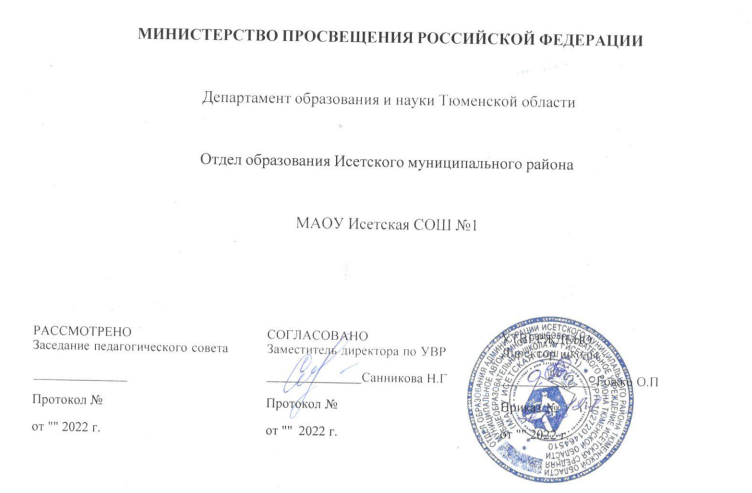 РАБОЧАЯ ПРОГРАММА(ID 2454004)учебного предмета«Литература»для 5 класса основного общего образованияна 2022-2023 учебный годс. Минино 2022ПОЯСНИТЕЛЬНАЯ ЗАПИСКА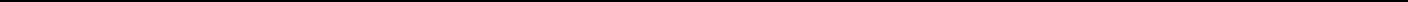 Рабочая программа по литературе для обучающихся 5 классов составлена на основе Требований к результатам освоения основной образовательной программы основного общего образования, представленных в Федеральном государственном образовательном стандарте основного общего образования (Приказ Минпросвещения России от 31.05.2021 г. № 287, зарегистрирован Министерством юстиции Российской Федерации 05.07.2021 г., рег. номер — 64101) (далее — ФГОС ООО), а также Примерной программы воспитания, с учётом Концепции преподавания русского языка илитературы в Российской Федерации (утверждённой распоряжением Правительства Российской Федерации от 9 апреля 2016 г. № 637-р).  Единство урочной деятельности с программой воспитания реализуется через: • привлечение внимание обучающихся к ценностному аспекту изучаемых на уроках фактов, мероприятия по календарю знаменательных и памятных дат; • применение на уроке интерактивных форм работы обучающихся, курс внеурочной деятельности «Разговор о важном». • групповую работу, которая учат школьников участию в команде и сотрудничеству с другими людьми. Участие в мероприятиях и акциях РДШ, • инициирование и поддержка исследовательской деятельности школьников в рамках реализации ими индивидуальных и групповых исследовательских проектов, что даёт и возможность приобретать навык самостоятельного решения теоретических проблемы, опыт публичного выступления перед аудиторией, аргументирование и отстаивание своей точки зрения. ОБЩАЯ ХАРАКТЕРИСТИКА УЧЕБНОГО ПРЕДМЕТА «ЛИТЕРАТУРА»Учебный предмет «Литература» в наибольшей степени способствует формированию духовного облика и нравственных ориентиров молодого поколения, так как занимает ведущее место в эмоциональном, интеллектуальном и эстетическом развитии обучающихся, в становлении основ их миропонимания и национального самосознания.Особенности литературы как школьного предмета связаны с тем, что литературные произведения являются феноменом культуры: в них заключено эстетическое освоение мира, а богатство и многообразие человеческого бытия выражено в художественных образах, которые содержат в себе потенциал воздействия на читателей и приобщают их к нравственно-эстетическим ценностям, как национальным, так и общечеловеческим.Основу содержания литературного образования составляют чтение и изучение выдающихся художественных произведений русской и мировой литературы, что способствует постижению таких нравственных категорий, как добро, справедливость, честь, патриотизм, гуманизм, дом, семья. Целостное восприятие и понимание художественного произведения, его анализ и интерпретация возможны лишь при соответствующей эмоционально-эстетической реакции читателя, которая зависит от возрастных особенностей школьников, их психического и литературного развития, жизненного и читательского опыта.Полноценное литературное образование в основной школе невозможно без учёта преемственности с курсом литературного чтения в начальной школе, межпредметных связей с курсом русского языка, истории и предметов художественного цикла, что способствует развитию речи, историзма мышления, художественного вкуса, формированию эстетического отношения к окружающему миру и его воплощения в творческих работах различных жанров.рабочей программе учтены все этапы российского историко-литературного процесса (от фольклора до новейшей русской литературы) и представлены разделы, касающиеся литератур народов России и зарубежной литературы. Основные виды деятельности обучающихся перечислены при изучении каждой монографической или обзорной темы и направлены на достижение планируемых результатов обучения.ЦЕЛИ ИЗУЧЕНИЯ УЧЕБНОГО ПРЕДМЕТА «ЛИТЕРАТУРА»Цели изучения предмета «Литература» в основной школе состоят в формировании у обучающихся потребности в качественном чтении, культуры читательского восприятия, понимания литературных текстов и создания собственных устных и письменных высказываний; в развитии чувства причастности к отечественной культуре и уважения к другим культурам, аксиологической сферы личности на основе высоких духовно-нравственных идеалов, воплощённых в отечественной и зарубежной литературе. Достижение указанных целей возможно при решении учебных задач, которые постепенно усложняются от 5 к 9 классу.Задачи, связанные с пониманием литературы как одной из основных национально-культурных ценностей народа, как особого способа познания жизни, с обеспечением культурной самоидентификации, осознанием коммуникативно-эстетических возможностей родного языка на основе изучения выдающихся произведений отечественной культуры, культуры своего народа, мировой культуры, состоят в приобщении школьников к наследию отечественной и зарубежной классической литературы и лучшим образцам современной литературы; воспитании уважения к отечественной классике как высочайшему достижению национальной культуры, способствующей воспитанию патриотизма, формированию национально-культурной идентичности и способности к диалогу культур; освоению духовного опыта человечества, национальных и общечеловеческих культурных традиций и ценностей; формированию гуманистического мировоззрения.Задачи, связанные с осознанием значимости чтения и изучения литературы для дальнейшего развития обучающихся, с формированием их потребности в систематическом чтении как средстве познания мира и себя в этом мире, с гармонизацией отношений человека и общества, ориентированы на воспитание и развитие мотивации к чтению художественных произведений, как изучаемых на уроках, так и прочитанных самостоятельно, что способствует накоплению позитивного опыта освоения литературных произведений, в том числе в процессе участия в различных мероприятиях, посвящённых литературе, чтению, книжной культуре.Задачи, связанные с воспитанием квалифицированного читателя, обладающего эстетическим вкусом, с формированием умений воспринимать, анализировать, критически оценивать и интерпретировать прочитанное, направлены на формирование у школьников системы знаний о литературе как искусстве слова, в том числе основных теоретико и историко-литературных знаний, необходимых для понимания, анализа и интерпретации художественных произведений, умения воспринимать их в историко-культурном контексте, сопоставлять с произведениями других видов искусства; развитие читательских умений, творческих способностей, эстетического вкуса. Эти задачи направлены на развитие умения выявлять проблематику произведений и их художественные особенности, комментировать авторскую позицию и выражать собственное отношение к прочитанному; воспринимать тексты художественных произведений в единстве формы и содержания, реализуя возможность их неоднозначного толкования в рамках достоверных интерпретаций; сопоставлять и сравнивать художественные произведения, их фрагменты, образы и проблемы как между собой, так и с произведениями других искусств; формировать представления о специфике литературы в ряду других искусств и об историко-литературном процессе; развивать умения поиска необходимой информации с использованием различных источников, владеть навыками их критической оценки.Задачи, связанные с осознанием обучающимися коммуникативно-эстетических возможностей языка на основе изучения выдающихся произведений отечественной культуры, культуры своего народа, мировой культуры, направлены на совершенствование речи школьников на примере высоких образцов художественной литературы и умений создавать разные виды устных и письменных высказываний, редактировать их, а также выразительно читать произведения, в том числе наизусть, владеть различными видами пересказа, участвовать в учебном диалоге, адекватно воспринимая чужую точку зрения и аргументированно отстаивая свою.МЕСТО УЧЕБНОГО ПРЕДМЕТА «ЛИТЕРАТУРА» В УЧЕБНОМ ПЛАНЕПредмет «Литература» входит в предметную область «Русский язык и литература» и является обязательным для изучения. Предмет «Литература» преемственен по отношению к предмету «Литературное чтение».В 5 классе на изучение предмета отводится 3 часа в неделю, суммарно изучение литературы в 5классе по программе основного общего образования рассчитано на 102 часа.СОДЕРЖАНИЕ УЧЕБНОГО ПРЕДМЕТАМифологияМифы народов России и мира.ФольклорМалые жанры: пословицы, поговорки, загадки. Сказки народов России и народов мира (не менее трёх).Литература первой половины XIX векаИ. А. Крылов. Басни (три по выбору). Например, «Волк на псарне», «Листы и Корни», «Свинья подДубом», «Квартет»,«Осёл и Соловей», «Ворона и Лисица».А. С. Пушкин. Стихотворения (не менее трёх). «Зимнее утро»,«Зимний вечер», «Няне» и др. «Сказка о мёртвой царевне и о семи богатырях».М. Ю. Лермонтов. Стихотворение «Бородино».Н. В. Гоголь. Повесть «Ночь перед Рождеством» из сборника «Вечера на хуторе близ Диканьки».Литература второй половины XIX векаИ. С. Тургенев. Рассказ «Муму».Н. А. Некрасов. Стихотворения (не менее двух). «Крестьянские дети». «Школьник». Поэма «Мороз, Красный нос» (фрагмент).Л. Н. Толстой. Рассказ «Кавказский пленник».Литература XIX—ХХ вековСтихотворения отечественных поэтов XIX—ХХ веков о родной природе и о связи человека с Родиной (не менее пяти стихотворений трёх поэтов). Например, стихотворения А. К. Толстого, Ф. И. Тютчева, А. А. Фета, И. А. Бунина, А. А. Блока, С. А. Есенина, Н. М. Рубцова, Ю. П. Кузнецова.Юмористические рассказы отечественных писателей XIX— XX вековА. П. Чехов (два рассказа по выбору). Например, «Лошадиная фамилия», «Мальчики», «Хирургия» и др.М. М. Зощенко (два рассказа по выбору). Например, «Галоша», «Лёля и Минька», «Ёлка», «Золотые слова», «Встреча» и др.Произведения отечественной литературы о природе и животных (не менее двух). Например, А. И.Куприна, М. М. Пришвина, К. Г. Паустовского.А. П. Платонов. Рассказы (один по выбору). Например, «Корова», «Никита» и др.В. П. Астафьев. Рассказ «Васюткино озеро».Литература XX—XXI вековПроизведения отечественной прозы на тему «Человек на войне» (не менее двух). Например, Л. А.Кассиль. «Дорогие мои мальчишки»; Ю. Я. Яковлев. «Девочки с Васильевского острова»; В. П.Катаев. «Сын полка» и др.Произведения отечественных писателей XIX—XXI веков на тему детства (не менее двух).Например, произведения В. Г. Короленко, В. П. Катаева, В. П. Крапивина, Ю. П. Казакова, А. Г.Алексина, В. П. Астафьева, В. К. Железникова, Ю. Я. Яковлева, Ю. И. Коваля, А. А. Гиваргизова, М.С. Аромштам, Н. Ю. Абгарян.Произведения приключенческого жанра отечественных писателей (одно по выбору).Например, К. Булычёв. «Девочка, с которой ничего не случится», «Миллион приключений» и др.(главы по выбору).Литература народов Российской ФедерацииСтихотворения (одно по выбору). Например, Р. Г. Гамзатов.«Песня соловья»; М. Карим. «Эту песню мать мне пела».Зарубежная литератураХ. К. Андерсен. Сказки (одна по выбору). Например, «Снежная королева», «Соловей» и др.Зарубежная сказочная проза (одно произведение по выбору). Например, Л. Кэрролл. «Алиса вСтране Чудес» (главы по выбору), Дж. Р. Р. Толкин. «Хоббит, или Туда и обратно» (главы по выбору).Зарубежная проза о детях и подростках (два произведения по выбору).  Например,  М.  Твен.«Приключения  Тома  Сойера» (главы по выбору); Дж. Лондон. «Сказание о Кише»; Р. Брэдбери. Рассказы. Например, «Каникулы», «Звук бегущих ног», «Зелёное утро» и др.Зарубежная приключенческая проза (два произведения по выбору).Например, Р. Л. Стивенсон. «Остров сокровищ», «Чёрная стрела» и др.Зарубежная проза о животных (одно-два произведения по выбору).Э. Сетон-Томпсон. «Королевская аналостанка»; Дж. Даррелл. «Говорящий свёрток»; Дж. Лондон.«Белый клык»; Дж. Р. Киплинг. «Маугли», «Рикки-Тикки-Тави» и др.ПЛАНИРУЕМЫЕ ОБРАЗОВАТЕЛЬНЫЕ РЕЗУЛЬТАТЫИзучение литературы в 5 классе направлено на достижение обучающимися следующих личностных, метапредметных и предметных результатов освоения учебного предмета.ЛИЧНОСТНЫЕ РЕЗУЛЬТАТЫЛичностные результаты освоения рабочей программы по литературе для основного общего образования достигаются в единстве учебной и воспитательной деятельности в соответствии с традиционными российскими социокультурными и духовно-нравственными ценностями, отражёнными в произведениях русской литературы, принятыми в обществе правилами и нормами поведения и способствуют процессам самопознания, самовоспитания и саморазвития, формирования внутренней позиции личности.Личностные результаты освоения рабочей программы по литературе для основного общего образования должны отражать готовность обучающихся руководствоваться системой позитивных ценностных ориентаций и расширение опыта деятельности на её основе и в процессе реализации основных направлений воспитательной деятельности, в том числе в части:Гражданского воспитания:— готовность к выполнению обязанностей гражданина и реализации его прав, уважение прав, свобод и законных интересов других людей;— активное участие в жизни семьи, образовательной организации, местного сообщества, родного края, страны, в том числе в сопоставлении с ситуациями, отражёнными в литературных произведениях;—  неприятие любых форм экстремизма, дискриминации;—  понимание роли различных социальных институтов в жизни человека;— представление об основных правах, свободах и обязанностях гражданина, социальных нормах и правилах межличностных отношений в поликультурном и многоконфессиональном обществе, в том числе с опорой на примеры из литературы;—  представление о способах противодействия коррупции;— готовность к разнообразной совместной деятельности, стремление к взаимопониманию и взаимопомощи, в том числе с опорой на примеры из литературы;—  активное участие в школьном самоуправлении;— готовность к участию в гуманитарной деятельности (волонтерство; помощь людям, нуждающимся в ней).Патриотического воспитания:— осознание российской гражданской идентичности в поликультурном и многоконфессиональном обществе, проявление интереса к познанию родного языка, истории, культуры Российской Федерации, своего края, народов России в контексте изучения произведений русской и зарубежной литературы, а также литератур народов РФ;— ценностное отношение к достижениям своей Родины — России, к науке, искусству, спорту, технологиям, боевым подвигам и трудовым достижениям народа, в том числе отражённым в художественных произведениях;— уважение к символам России, государственным праздникам, историческому и природному наследию и памятникам, традициям разных народов, проживающих в родной стране, обращая внимание на их воплощение в литературе.Духовно-нравственного воспитания:— ориентация на моральные ценности и нормы в ситуациях нравственного выбора с оценкой поведения и поступков персонажей литературных произведений;— готовность оценивать своё поведение и поступки, а также поведение и поступки других людей с позиции нравственных и правовых норм с учётом осознания последствий поступков;— активное неприятие асоциальных поступков, свобода и ответственность личности в условиях индивидуального и общественного пространства.Эстетического воспитания:— восприимчивость к разным видам искусства, традициям и творчеству своего и других народов, понимание эмоционального воздействия искусства, в том числе изучаемых литературных произведений;— осознание важности художественной литературы и культуры как средства коммуникации и самовыражения;— понимание ценности отечественного и мирового искусства, роли этнических культурных традиций и народного творчества;— стремление к самовыражению в разных видах искусства.Физического воспитания, формирования культуры здоровья и эмоционального благополучия:— осознание ценности жизни с опорой на собственный жизненный и читательский опыт;— ответственное отношение к своему здоровью и установка на здоровый образ жизни (здоровое питание, соблюдение гигиенических правил, сбалансированный режим занятий и отдыха, регулярная физическая активность);— осознание последствий и неприятие вредных привычек (употребление алкоголя, наркотиков, курение) и иных форм вреда для физического и психического здоровья, соблюдение правил безопасности, в том числе навыки безопасного поведения в интернет-среде в процессе школьного литературного образования;— способность адаптироваться к стрессовым ситуациям и меняющимся социальным, информационным и природным условиям, в том числе осмысляя собственный опыт и выстраивая дальнейшие цели;— умение принимать себя и других, не осуждая;— умение осознавать эмоциональное состояние себя и других, опираясь на примеры из литературных произведений;— уметь управлять собственным эмоциональным состоянием;— сформированность навыка рефлексии, признание своего права на ошибку и такого же права другого человека с оценкой поступков литературных героев.Трудового воспитания:— установка на активное участие в решении практических задач (в рамках семьи, школы, города, края) технологической и социальной направленности, способность инициировать, планировать и самостоятельно выполнять такого рода деятельность;— интерес к практическому изучению профессий и труда различного рода, в том числе на основе применения изучаемого предметного знания и знакомства с деятельностью героев на страницах литературных произведений;— осознание важности обучения на протяжении всей жизни для успешной профессиональной деятельности и развитие необходимых умений для этого;— готовность адаптироваться в профессиональной среде;— уважение к труду и результатам трудовой деятельности, в том числе при изучении произведений русского фольклора и литературы;— осознанный выбор и построение индивидуальной траектории образования и жизненных планов с учетом личных и общественных интересов и потребностей.Экологического воспитания:— ориентация на применение знаний из социальных и естественных наук для решения задач в области окружающей среды, планирования поступков и оценки их возможных последствий для окружающей среды;— повышение уровня экологической культуры, осознание глобального характера экологических проблем и путей их решения;— активное неприятие действий, приносящих вред окружающей среде, в том числе сформированное при знакомстве с литературными произведениями, поднимающими экологические проблемы;— осознание своей роли как гражданина и потребителя в условиях взаимосвязи природной, технологической и социальной сред;— готовность к участию в практической деятельности экологической направленности.Ценности научного познания:— ориентация в деятельности на современную систему научных представлений об основных закономерностях развития человека, природы и общества, взаимосвязях человека с природной и социальной средой с опорой на изученные и самостоятельно прочитанные литературные произведения;— овладение языковой и читательской культурой как средством познания мира;— овладение основными навыками исследовательской деятельности с учётом специфики школьного литературного образования;— установка на осмысление опыта, наблюдений, поступков и стремление совершенствовать пути достижения индивидуального и коллективного благополучия.Личностные результаты, обеспечивающие адаптацию обучающегося к изменяющимся условиям социальной и природной среды:— освоение обучающимися социального опыта, основных социальных ролей, соответствующих ведущей деятельности возраста, норм и правил общественного поведения, форм социальнойжизни в группах и сообществах, включая семью, группы, сформированные по профессиональной деятельности, а также в рамках социального взаимодействия с людьми из другой культурной среды;— изучение и оценка социальных ролей персонажей литературных произведений;— потребность во взаимодействии в условиях неопределённости, открытость опыту и знаниям других;— в действии в условиях неопределенности, повышение уровня своей компетентности через практическую деятельность, в том числе умение учиться у других людей, осознавать в совместной деятельности новые знания, навыки и компетенции из опыта других;— в выявлении и связывании образов, необходимость в формировании новых знаний, в том числе формулировать идеи, понятия, гипотезы об объектах и явлениях, в том числе ранее неизвестных, осознавать дефициты собственных знаний и компетентностей, планировать своё развитие;— умение оперировать основными понятиями, терминами и представлениями в области концепции устойчивого развития;— анализировать и выявлять взаимосвязи природы, общества и экономики;— оценивать свои действия с учётом влияния на окружающую среду, достижений целей и преодоления вызовов, возможных глобальных последствий;— способность осознавать стрессовую ситуацию, оценивать происходящие изменения и их последствия, опираясь на жизненный и читательский опыт;— воспринимать стрессовую ситуацию как вызов, требующий контрмер;— оценивать ситуацию стресса, корректировать принимаемые решения и действия;— формулировать и оценивать риски и последствия, формировать опыт, уметь находить позитивное в произошедшей ситуации;— быть готовым действовать в отсутствии гарантий успеха.МЕТАПРЕДМЕТНЫЕ РЕЗУЛЬТАТЫК концу обучения у обучающегося формируются следующие универсальные учебные действия.Универсальные учебные познавательные действия:Базовые логические действия:— выявлять и характеризовать существенные признаки объектов (художественных и учебных текстов, литературных героев и др.) и явлений (литературных направлений, этапов историко-литературного процесса);— устанавливать существенный признак классификации и классифицировать литературные объекты по существенному признаку, устанавливать основания для их обобщения и сравнения, определять критерии проводимого анализа;— с учётом предложенной задачи выявлять закономерности и противоречия в рассматриваемых литературных фактах и наблюдениях над текстом;— предлагать критерии для выявления закономерностей и противоречий с учётом учебной задачи;— выявлять дефициты информации, данных, необходимых для решения поставленной учебной задачи;— выявлять причинно-следственные связи при изучении литературных явлений и процессов;— делать выводы с использованием дедуктивных и индуктивных умозаключений, умозаключений по аналогии;— формулировать гипотезы об их взаимосвязях;— самостоятельно выбирать способ решения учебной задачи при работе с разными типами текстов (сравнивать несколько вариантов решения, выбирать наиболее подходящий с учётом самостоятельно выделенных критериев).Базовые исследовательские действия:— формулировать вопросы, фиксирующие разрыв между реальным и желательным состоянием ситуации, объекта, и самостоятельно устанавливать искомое и данное;— использовать вопросы как исследовательский инструмент познания в литературном образовании;— формировать гипотезу об истинности собственных суждений и суждений других, аргументировать свою позицию, мнение— проводить по самостоятельно составленному плану небольшое исследование по установлению особенностей литературного объекта изучения, причинно-следственных связей и зависимостей объектов между собой;— оценивать на применимость и достоверность информацию, полученную в ходе исследования (эксперимента);— самостоятельно формулировать обобщения и выводы по результатам проведённого наблюдения, опыта, исследования;— владеть инструментами оценки достоверности полученных выводов и обобщений;— прогнозировать возможное дальнейшее развитие событий и их последствия в аналогичных или сходных ситуациях, а также выдвигать предположения об их развитии в новых условиях и контекстах, в том числе в литературных произведениях.Работа с информацией:— применять различные методы, инструменты и запросы при поиске и отборе литературной и другой информации или данных из источников с учётом предложенной учебной задачи и заданных критериев;— выбирать, анализировать, систематизировать и интерпретировать литературную и другую информацию различных видов и форм представления;— находить сходные аргументы (подтверждающие или опровергающие одну и ту же идею, версию) в различных информационных источниках;— самостоятельно выбирать оптимальную форму представления литературной и другой информации и иллюстрировать решаемые учебные задачи несложными схемами, диаграммами, иной графикой и их комбинациями;— оценивать надёжность литературной и другой информации по критериям, предложенным учителем или сформулированным самостоятельно; — эффективно запоминать и систематизировать эту информацию.Универсальные учебные коммуникативные действия:Общение:— воспринимать и формулировать суждения, выражать эмоции в соответствии с условиями и целями общения;— распознавать невербальные средства общения, понимать значение социальных знаков, знать и распознавать предпосылки конфликтных ситуаций, находя аналогии в литературных произведениях, и смягчать конфликты, вести переговоры;— выражать себя (свою точку зрения) в устных и письменных текстах;— понимать намерения других, проявлять уважительное отношение к собеседнику и корректно формулировать свои возражения;— в ходе учебного диалога и/или дискуссии задавать вопросы по существу обсуждаемой темы и высказывать идеи, нацеленные на решение учебной задачи и поддержание благожелательности общения;— сопоставлять свои суждения с суждениями других участников диалога, обнаруживать различие и сходство позиций;— публично представлять результаты выполненного опыта (литературоведческого эксперимента, исследования, проекта);— самостоятельно выбирать формат выступления с учётом задач презентации и особенностей аудитории и в соответствии с ним составлять устные и письменные тексты с использованием иллюстративных материалов.Совместная деятельность:— использовать преимущества командной (парной, групповой, коллективной) и индивидуальной работы при решении конкретной проблемы на уроках литературы, обосновывать необходимость применения групповых форм взаимодействия при решении поставленной задачи;— принимать цель совместной учебной деятельности, коллективно строить действия по её достижению: распределять роли, договариваться, обсуждать процесс и результат совместной работы;— уметь обобщать мнения нескольких людей;— проявлять готовность руководить, выполнять поручения, подчиняться; планировать организацию совместной работы на уроке литературы и во внеурочной учебной деятельности, определять свою роль (с учётом предпочтений и возможностей всех участников взаимодействия), распределять задачи между членами команды, участвовать в групповых формах работы (обсуждения, обмен мнений, «мозговые штурмы» и иные);— выполнять свою часть работы, достигать качественного результата по своему направлению, и координировать свои действия с другими членами команды;— оценивать качество своего вклада в общий результат по критериям, сформулированным понимать намерения других, проявлять уважительное отношение к собеседнику и корректно формулировать свои возражения — в ходе учебного диалога и/или дискуссии задавать вопросы по существу обсуждаемой темы и высказывать идеи, нацеленные на решение учебной задачи и поддержание благожелательности общения;— сопоставлять свои суждения с суждениями других участников диалога, обнаруживать различие и сходство позиций;— публично представлять результаты выполненного опыта (литературоведческого эксперимента, исследования, проекта);— самостоятельно выбирать формат выступления с учётом задач презентации и особенностей аудитории и в соответствии с ним составлять устные и письменные тексты с использованием иллюстративных материалов;— участниками взаимодействия на литературных занятиях;— сравнивать результаты с исходной задачей и вклад каждого члена команды в достижение результатов, разделять сферу ответственности и проявлять готовность к предоставлению отчёта перед группой.Универсальные учебные регулятивные действия:Самоорганизация:— выявлять проблемы для решения в учебных и жизненных ситуациях, анализируя ситуации, изображённые в художественной литературе;— ориентироваться в различных подходах принятия решений (индивидуальное, принятие решения в группе, принятие решений группой);— самостоятельно составлять алгоритм решения учебной задачи (или его часть), выбирать способ решения учебной задачи с учётом имеющихся ресурсов и собственных возможностей, аргументировать предлагаемые варианты решений;— составлять план действий (план реализации намеченного алгоритма решения) и корректировать предложенный алгоритм с учётом получения новых знаний об изучаемом литературном объекте;— делать выбор и брать ответственность за решение.Самоконтроль:— владеть способами самоконтроля, самомотивации и рефлексии в школьном литературном образовании; давать адекватную оценку учебной ситуации и предлагать план её изменения;— учитывать контекст и предвидеть трудности, которые могут возникнуть при решении учебной задачи, адаптировать решение к меняющимся обстоятельствам;— объяснять причины достижения (недостижения) результатов деятельности, давать оценку приобретённому опыту, уметь находить позитивное в произошедшей ситуации;— вносить коррективы в деятельность на основе новых обстоятельств и изменившихся ситуаций, установленных ошибок, возникших трудностей; оценивать соответствие результата цели и условиям.Эмоциональный интеллект:— развивать способность различать и называть собственные эмоции, управлять ими и эмоциями других;— выявлять и анализировать причины эмоций;— ставить себя на место другого человека, понимать мотивы и намерения другого, анализируя примеры из художественной литературы;— регулировать способ выражения своих эмоций;Принятие себя и других:— осознанно относиться к другому человеку, его мнению, размышляя над взаимоотношениями литературных героев;— признавать своё право на ошибку и такое же право другого; принимать себя и других, не осуждая;— проявлять открытость себе и другим;— осознавать невозможность контролировать всё вокруг.ПРЕДМЕТНЫЕ РЕЗУЛЬТАТЫИметь начальные представления об общечеловеческой ценности литературы и её роли в воспитании любви к Родине и дружбы между народами Российской Федерации;понимать, что литература — это вид искусства и что художественный текст отличается от текста научного, делового, публицистического;владеть элементарными умениями воспринимать, анализировать, интерпретировать и оценивать прочитанные произведения:— определять тему и главную мысль произведения, иметь начальные представления о родах и жанрах литературы; характеризовать героев-персонажей, давать их сравнительные характеристики; выявлять элементарные особенности языка художественного произведения, поэтической и прозаической речи;— понимать смысловое наполнение теоретико-литературных понятий и учиться использовать их в процессе анализа и интерпретации произведений: художественная литература и устное народное творчество; проза и поэзия; художественный образ; литературные жанры (народная сказка, литературная сказка, рассказ, повесть, стихотворение, басня); тема, идея, проблематика; сюжет, композиция; литературный герой (персонаж), речевая характеристика персонажей; портрет, пейзаж, художественная деталь; эпитет, сравнение, метафора, олицетворение; аллегория; ритм, рифма;— сопоставлять темы и сюжеты произведений, образы персонажей;— сопоставлять с помощью учителя изученные и самостоятельно прочитанные произведения фольклора и художественной литературы с произведениями других видов искусства (с учётом возраста, литературного развития обучающихся);выразительно читать, в том числе наизусть (не менее 5 поэтических произведений, не выученных ранее), передавая личное отношение к произведению (с учётом литературного развития и индивидуальных особенностей обучающихся);пересказывать прочитанное произведение, используя подробный, сжатый, выборочный пересказ, отвечать на вопросы по прочитанному произведению и с помощью учителя формулировать вопросы к тексту;участвовать в беседе и диалоге о прочитанном произведении, подбирать аргументы для оценкипрочитанного (с учётом литературного развития обучающихся);создавать устные и письменные высказывания разных жанров объемом не менее 70 слов (с учётом литературного развития обучающихся);владеть начальными умениями интерпретации и оценки текстуально изученных произведений фольклора и литературы;осознавать важность чтения и изучения произведений устного народного творчества и художественной литературы для познания мира, формирования эмоциональных и эстетических впечатлений, а также для собственного развития;планировать с помощью учителя собственное досуговое чтение, расширять свой круг чтения, в том числе за счёт произведений современной литературы для детей и подростков;участвовать в создании элементарных учебных проектов под руководством учителя и учиться публично представлять их результаты (с учётом литературного развития обучающихся);владеть начальными умениями использовать словари и справочники, в том числе в электронной форме; пользоваться под руководством учителя электронными библиотеками и другими интернет-ресурсами, соблюдая правила информационной безопасностиТЕМАТИЧЕСКОЕ ПЛАНИРОВАНИЕ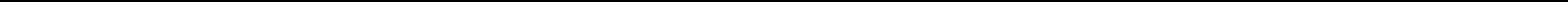 ПОУРОЧНОЕ ПЛАНИРОВАНИЕУЧЕБНО-МЕТОДИЧЕСКОЕ ОБЕСПЕЧЕНИЕ ОБРАЗОВАТЕЛЬНОГО ПРОЦЕССАОБЯЗАТЕЛЬНЫЕ УЧЕБНЫЕ МАТЕРИАЛЫ ДЛЯ УЧЕНИКАЛитература (в 2 частях), 5 класс /Коровина В.Я., Журавлев В.П., Коровин В.И., АО «Издательство«Просвещение»;Введите свой вариант:МЕТОДИЧЕСКИЕ МАТЕРИАЛЫ ДЛЯ УЧИТЕЛЯ Ноутбук, проектор, принтерЦИФРОВЫЕ ОБРАЗОВАТЕЛЬНЫЕ РЕСУРСЫ И РЕСУРСЫ СЕТИ ИНТЕРНЕТ https://resh.edu.ru/МАТЕРИАЛЬНО-ТЕХНИЧЕСКОЕ ОБЕСПЕЧЕНИЕ ОБРАЗОВАТЕЛЬНОГО ПРОЦЕССАУЧЕБНОЕ ОБОРУДОВАНИЕОБОРУДОВАНИЕ ДЛЯ ПРОВЕДЕНИЯ ПРАКТИЧЕСКИХ РАБОТ№Наименование разделов и тем программыКоличество часовКоличество часовДатаВиды деятельностиВиды, формыЭлектронныеп/пизученияконтроля(цифровые)п/пвсегоконтрольныепрактическиеизученияконтроля(цифровые)всегоконтрольныепрактическиеобразовательныеработыработыресурсыРаздел 1. МифологияРаздел 1. Мифология1.1.Мифы народов России и мира300Выразительно читать мифы и другие эпические произведения, отвечать наУстный опрос;https://resh.edu.ru/вопросы, пересказывать;Анализировать сюжет, жанровые, композиционные и художественныеособенности;Определять и формулировать тему и основную мысль прочитанных мифов;Сопоставлять мифы разных народов, сравнивать их с эпическими произведениями;Характеризовать главных героев, сравнивать их поступки;Высказывать своё отношение к событиям и эпическим героям;Участвовать в разработке учебных проектов;Пользоваться библиотечным каталогом для поиска книги;Писать сочинение о любимом эпическом герое;1.2.Внеклассное чтение100определять и формулировать тему и основную мысль прочитанных мифов.Письменныйhttps://resh.edu.ru/Характеризовать главных героев, сравнивать их поступки; высказывать своеконтроль;отношение к событиям и эпическим героям; участвовать в разработке проектов;пользоваться библиотечным каталогом для поиска книги; писать сочинение олюбимом эпическом герое;Итого по разделуИтого по разделу4Раздел 2. ФольклорРаздел 2. Фольклор2.1.Малые жанры: пословицы, поговорки,200;Устный опрос;https://resh.edu.ru/загадкиВыразительно читать фольклорные произведения малых жанров, отвечать навопросы;Отличать пословицы от поговорок;Сопоставлять русские пословицы и поговорки с пословицами и поговоркамидругих народов;Уметь сочинять и разгадывать загадки;2.2.Развитие речи100Осознание нравоучительного и философского характера произведений УНТ.Письменныйhttps://resh.edu.ru/Составления связного высказывания по пословицеконтроль;2.3.Сказки народов России и народов мира540Выразительно читать, пересказывать (кратко, подробно, выборочно) сказки,https://resh.edu.ru/отвечать на вопросы;Определять виды сказок (волшебные, бытовые, о животных);Определять и формулировать тему и основную мысль прочитанной сказки;Характеризовать героев сказок, оценивать их поступки;Определять особенности языка и композиции народных сказок разных народов(зачин, концовка, постоянные эпитеты, устойчивые выражения и др.);Сочинять собственные сказки, употребляя сказочные устойчивые выражения;Инсценировать любимую сказку;2.4.Внеклассное чтение110Выразительно читать, пересказывать (кратко, подробно, выборочно) сказки,Устный опрос;https://resh.edu.ru/отвечать на вопросы; Определять виды сказок(волшебные, бытовые, о животных);Определять и формулировать тему и основную мысль прочитанной сказки;Характеризовать героев сказок, оценивать их поступки; Определять особенностиязыка и композиции народных сказок разных народов(зачин, концовка,постоянные эпитеты, устойчивые словосочетания). Уметь пересказывать сказки.Итого по разделуИтого по разделу9Раздел 3. Литература первой половины XIX векаРаздел 3. Литература первой половины XIX века3.1.И. А. Крылов. Басни (три по выбору).400Выразительно читать басню, в том числе по ролям;Устный опрос;https://resh.edu.ru/«Волк на псарне», «Листы и Корни»,Определять и формулировать тему и основную мысль прочитанной басни;«Свинья под Дубом», «Квартет», «Осёл иНаходить значение незнакомого слова в словаре;Соловей», «Ворона и Лисица»Инсценировать басню;Определять художественные особенности басенного жанра;Иметь первоначальное представление об аллегории и морали;Читать басню наизусть (по выбору обучающегося);3.2.Развитие речи100Определять и формулировать тему и основную мысль прочитанной басниПисьменныйhttps://resh.edu.ru/контроль;3.3.А. С. Пушкин. Стихотворения (не менее600Выразительно читать стихотворения;Устный опрос;https://resh.edu.ru/трёх). «Зимнее утро», «ЗимнийОтличать поэтический текст от прозаического, аргументировать свой ответ;вечер», «Няне» и др. «Сказка о мёртвойОпределять тематическое единство подобранных произведений;царевне и о семи богатырях»Выявлять средства художественной изобразительности в лирическихпроизведениях (эпитет, метафору, олицетворение, сравнение);Выполнять письменные работы по первоначальному анализу стихотворения;Заучивать стихотворения наизусть;Выразительно читать сказку, отвечать на вопросы по содержанию;Определять идейно-тематическое содержание сказки А. С. Пушкина;Выявлять своеобразие авторской сказки и её отличие от народной;Выделять ключевые эпизоды в тексте произведения;Сопоставлять сказку с другими видами искусства;3.4.М. Ю. Лермонтов.200Выразительно читать стихотворение;Устный опрос;https://resh.edu.ru/Стихотворение «Бородино»Отвечать на вопросы по прочитанному тексту, задавать вопросы с цельюПисьменныйпонимания содержания стихотворения;контроль;Определять его историческую основу, идейно-тематическое содержание;Определять позицию автора;Выявлять жанровые признаки и средства художественной изобразительности впроизведении (эпитет, олицетворение, сравнение, метафора);Заучивать стихотворение наизусть;Писать мини-сочинение;3.5.Н. В. Гоголь. Повесть «Ночь перед200Читать выразительно прозаический текст, отвечать на вопросы;https://resh.edu.ru/Рождеством»Учиться самостоятельно формулировать вопросы;Пересказывать (кратко, подробно, выборочно) текст повести;Выделять ключевые эпизоды в тексте произведения;Составлять устный отзыв о прочитанном произведении;Определять художественные средства, создающие фантастический настройповести, а также картины народной жизни;Определять близость повести к народным сказкам и легендам;Пользоваться библиотечным каталогом для поиска книги;3.6.Внеклассное чтение100Выделять ключевые эпизоды в тексте произведения, составлять устный отзыв оСамооценка сhttps://resh.edu.ru/прочитанном произведении; определять художественные средства, даватьиспользованиемхарактеристику героям«Оценочноголиста»;Итого по разделуИтого по разделу16Раздел 4. Литература второй половины XIX векаРаздел 4. Литература второй половины XIX века4.1.И. С. Тургенев. Рассказ «Муму»500Выразительно читать рассказ, отвечать на вопросы, пересказывать (подробно иhttps://resh.edu.ru/сжато);Выделять наиболее яркие эпизоды произведения;Составлять простой план рассказа;Определять тему, идею произведения;Характеризовать главных героев рассказа;Составлять устный портрет Герасима;Определять роль пейзажных описаний;Писать сочинение по содержанию рассказа;4.2.Развитие речи100Составлять устный портрет Герасима; определять роль пейзажных описаний;Письменныйhttps://resh.edu.ru/писать сочинение по содержаниюконтроль;4.3.Н. А. Некрасов. Стихотворения (не менее300Выразительно читать поэтический текст, в том числе по ролям;https://resh.edu.ru/двух). «Крестьянские дети». «Школьник».Определять тематическое содержание стихотворения;Поэма «Мороз, Красный нос» (фрагмент)Характеризовать главных героев, лирического героя (автора);Определять отношение автора к детям;Выявлять средства художественной выразительности;Заучивать стихотворение наизусть;4.4.Л. Н. Толстой.500Выразительно читать текст рассказа, отвечать на вопросы, пересказыватьhttps://resh.edu.ru/Рассказ «Кавказский пленник»(подробно и сжато);Выявлять основную мысль рассказа, определять его композиционные особенности;Выделять ключевые эпизоды в тексте произведения;Составлять план сообщения о главных героях произведения;Составлять сравнительную характеристику Жилина и Костылина;Характеризовать горцев, их обычаи и нравы;Давать собственную интерпретацию и оценку рассказа;Давать развёрнутый ответ на вопрос, связанный со знанием и пониманиемлитературного произведения;4.5.Внеклассное чтение100Давать собственную интерпретацию и оценку рассказа; давать развернутый ответСамооценка сhttps://resh.edu.ru/на вопрос , связанный со знанием и пониманием литературного произведения;использованиемвыявлять основную мысль рассказа, определять его композиционные особенности«Оценочноголиста»;Итого по разделуИтого по разделу15Раздел 5. Литература XIX—ХХ вековРаздел 5. Литература XIX—ХХ веков5.1.Стихотворения отечественных поэтов400Выразительно читать стихотворение, определять его тематическое содержание,Самооценка сhttps://resh.edu.ru/XIX—ХХ веков о родной природе и осредства художественной выразительности (эпитет, метафора, сравнение,использованиемсвязи человека с Родиной (не менее пяти).олицетворение);«ОценочногоНапример, стихотворения А. К. Толстого,Выявлять музыкальность поэтического текста;листа»;Ф. И. Тютчева, А. А. Фета, И. А.Выражать личное читательское отношение к прочитанному;Бунина, А. А. Блока, С. А. Есенина, Н. М.Заучивать одно из стихотворений наизусть;Рубцова, Ю. П. Кузнецова5.2.Развитие речи100Умение выполнять анализ стихотворения по плануПисьменныйhttps://resh.edu.ru/контроль;5.3.Юмористические рассказы отечественных200Выразительно читать рассказ, отвечать на вопросы по прочитанномуУстный опрос;https://resh.edu.ru/писателей XIX—XX веков. А. П. Чехов (двапроизведению, задавать вопросы с целью понимания содержания произведений,рассказа по выбору). Например,пересказывать близко к тексту;«Лошадиная фамилия», «Мальчики»,Определять роль названия в литературном произведении;«Хирургия» и др.Анализировать произведение с учётом его жанровых особенностей, сиспользованием методов смыслового чтения и эстетического анализа, даватьсобственную интерпретацию и оценку произведениям;Характеризовать героев рассказа;Сопоставлять произведения авторов по заданным основаниям;Выявлять детали, создающие комический эффект;Инсценировать один из рассказов или его фрагмент;Пользоваться библиотечным каталогом для поиска книги;5.4.М. М. Зощенко (два рассказа по выбору).200Выразительно читать рассказ, отвечать на вопросы по прочитанномуУстный опрос;https://resh.edu.ru/Например, «Галоша», «Лёля и Минька»,произведению, задавать вопросы с целью понимания содержания произведений,«Ёлка», «Золотые слова», «Встреча» и др.пересказывать близко к тексту;Определять роль названия в литературном произведении;Анализировать произведение с учётом его жанровых особенностей, сиспользованием методов смыслового чтения и эстетического анализа, даватьсобственную интерпретацию и оценку произведениям;Характеризовать героев рассказа;Сопоставлять произведения авторов по заданным основаниям;Выявлять детали, создающие комический эффект;Инсценировать один из рассказов или его фрагмент;Пользоваться библиотечным каталогом для поиска книги;5.5.Произведения отечественной литературы о400Выразительно читать прозаический текст, отвечать на вопросы, владеть разнымиУстный опрос;https://resh.edu.ru/природе и животных (не менее трёх).видами пересказа;Например, произведения А. И. Куприна, М.Составлять план;М. Пришвина, К. Г. ПаустовскогоОпределять сюжет и тематическое своеобразие произведения;Находить и характеризовать образ рассказчика, его роль в повествовании;Определять средства художественной выразительности прозаического текста;Писать отзыв на прочитанное произведение;Пользоваться библиотечным каталогом для поиска книги;5.6.А. П. Платонов. Рассказы (один по200Выразительно читать прозаический текст, отвечать на вопросы по прочитанномуhttps://resh.edu.ru/выбору).произведению, задавать вопросы с целью понимания содержания произведения,Например, «Корова», «Никита» и др.владеть разными видами пересказа;Составлять план;Определять тему рассказа;Определять средства выразительности прозаического текста;Давать развёрнутый ответ на вопрос, связанный со знанием и пониманиемлитературного произведения;5.7.Развитие речи100Уметь давать характеристику героя, составлять связное письменное высказываниеСамооценка сhttps://resh.edu.ru/использованием«Оценочноголиста»;5.8.В. П. Астафьев. Рассказ «Васюткино200Читать прозаический текст, отвечать на вопросы, пересказывать, участвовать вСамооценка сhttps://resh.edu.ru/озеро»беседе о произведении;использованиемНаходить детали, языковые средства художественной выразительности, определять«Оценочногоих роль в произведении;листа»;Находить значение незнакомого слова в словаре;Определять характер главного героя, его взаимоотношение с природой;Выявлять роль пейзажа в рассказе;Высказывать своё отношение к герою рассказа;Писать сочинение по самостоятельно составленному плану;5.9.Развитие речи100Писать сочинение по самостоятельно составленному плануПисьменныйhttps://resh.edu.ru/контроль;Итого по разделуИтого по разделу19Раздел 6. Литература XX—XXI вековРаздел 6. Литература XX—XXI веков6.1.Произведения отечественной прозы на300Воспринимать и выразительно читать литературное произведение;Самооценка сhttps://resh.edu.ru/тему «Человек на войне» (не менее двух).Отвечать на вопросы (с использованием цитирования) и самостоятельноиспользованиемНапример, Л. А. Кассиль. «Дорогие моиформулировать вопросы к тексту;«Оценочногомальчишки»;Участвовать в коллективном диалоге;листа»;Ю. Я. Яковлев. «Девочки сАнализировать сюжет, тему произведения, определять его композиционныеВасильевского острова»;особенности;В. П. Катаев. «Сын полка» и др.Характеризовать и сопоставлять героев произведения, выявлять художественныесредства их создания;Выявлять средства художественной изобразительности в произведении;Использовать различные виды пересказа произведения;Письменно отвечать на вопрос;Выражать личное читательское отношение к прочитанному;Работать со словарями, определять значение незнакомых слов;Писать отзыв на одно из произведений;6.2.Внеклассное чтение100составлять устный отзыв о прочитанномСамооценка сhttps://resh.edu.ru/использованием«Оценочноголиста»;6.3.Произведения отечественных писателей300Воспринимать и выразительно читать литературное произведение;Самооценка сhttps://resh.edu.ru/XIX–XXI веков на тему детства (не менееОтвечать на вопросы, формулировать самостоятельно вопросы к тексту,использованиемдвух).пересказывать прозаические произведения;«ОценочногоНапример, произведения В. Г. Короленко,Определять тему, идею произведения;листа»;В. П. Катаева, В. П. Крапивина, Ю. П.Характеризовать главных героев, составлять их словесный портрет;Казакова, А. Г. Алексина,Сопоставлять героев и их поступки с другими персонажами прочитанногоВ. П. Астафьева, В. К. Железникова, Ю.произведения и персонажами других произведений;Я. Яковлева,Выявлять авторскую позицию;Ю. И. Коваля, А. А. Гиваргизова, М. С.Высказывать своё отношение к событиям, изображённым в произведении;Аромштам,Писать отзыв на прочитанную книгу;Н. Ю. Абгарян, А. В. Жвалевского и Е. Б.Выстраивать с помощью учителя траекторию самостоятельного чтения;Пастернак и др.6.4.Развитие речи100Составлять отзыв о прочитанном произведенииПисьменныйhttps://resh.edu.ru/контроль;6.5.Произведения приключенческого жанра200Воспринимать и выразительно читать прозаический текст, отвечать на вопросы,Самооценка сhttps://resh.edu.ru/отечественных писателей (одно попересказывать текст, используя авторские средства художественнойиспользованиемвыбору).выразительности;«ОценочногоНапример, К. Булычёв «Девочка, сОпределять тему, идею произведения;листа»;которойничегоне случится», «МиллионХарактеризовать главных героев, основные события;приключений» (главы по выбору) и др.Писать отзыв на прочитанное произведение, аргументировать своё мнение;Выстраивать с помощью учителя траекторию самостоятельного чтения;6.6.Внеклассное чтение100определять тему, идею произведения ; Характеризовать главных героев. основныеСамооценка сhttps://resh.edu.ru/события ; Писать отзыв на прочитанное произведение, аргументировать своеиспользованиеммнение«Оценочноголиста»;Итого по разделуИтого по разделу11Раздел 7. Литература народов Российской ФедерацииРаздел 7. Литература народов Российской ФедерацииРаздел 7. Литература народов Российской Федерации7.1.Стихотворения (одно по выбору). Например,100Выразительно читать и анализировать поэтический текст;Устный опрос;https://resh.edu.ru/Р. Г. Гамзатов. «Песня соловья»; М.Характеризовать лирического героя;Карим. «Эту песню мать мне пела»Определять общность темы и её художественное воплощение в стихотворенияхрусской поэзии и в произведениях поэтов народов России;Выявлять художественные средства выразительности;7.2.Развитие речи100Уметь анализировать стихотворение по плануПисьменныйhttps://resh.edu.ru/контроль;Итого по разделуИтого по разделу2Раздел 8. Зарубежная литератураРаздел 8. Зарубежная литература8.1.Х. К. Андерсен. Сказки (одна по выбору).200Читать сказку, отвечать на вопросы, пересказывать;Самооценка сhttps://resh.edu.ru/Например, «Снежная королева»,Определять сюжет, композиционные и художественные особенностииспользованием«Соловей»произведения;«ОценочногоФормулировать вопросы к отдельным фрагментам сказки;листа»;Характеризовать главных героев, сравнивать их поступки;Высказывать своё отношение к событиям и героям сказки;Определять связь сказки Х. К. Андерсена с фольклорными произведениями;Пользоваться библиотечным каталогом для поиска книги;8.2.Зарубежная сказочная проза (одно200Выразительно читать произведение, задавать вопросы к отдельным фрагментам,Самооценка сhttps://resh.edu.ru/произведение по выбору).формулировать тему и основную идею прочитанных глав;использованиемНапример, Л. Кэрролл. «Алиса в СтранеРассуждать о героях и проблематике произведения, обосновывать свои суждения с«ОценочногоЧудес» (главы); Дж. Р. Р. Толкин.опорой на текст;листа»;«Хоббит, или Туда и обратно» (главы) иВыявлять своеобразие авторской сказочной прозы и её отличие от народнойдр.сказки;Выделять ключевые эпизоды в тексте произведения;Писать отзыв на прочитанное произведение;Пользоваться библиотечным каталогом для поиска книги;8.3.Зарубежная проза о детях100Воспринимать и выразительно читать литературное произведение;Самооценка сhttps://resh.edu.ru/и подростках (два произведения поОтвечать на вопросы, самостоятельно формулировать вопросы, пересказыватьиспользованиемвыбору). Например, М. Твен.содержание отдельных глав;«Оценочного«Приключения Тома Сойера»Определять тему, идею произведения;листа»;(главы); Дж. Лондон. «Сказание о Кише»;Характеризовать главных героев, составлять их словесные портреты;Р. Брэдбери. Рассказы.Сопоставлять героев и их поступки с другими персонажами прочитанногоНапример, «Каникулы», «Звук бегущихпроизведения;ног», «Зелёное утро» и др.Писать отзыв на прочитанную книгу;8.4.Зарубежная приключенческая проза (два100Читать литературное произведение, отвечать на вопросы;Устный опрос;https://resh.edu.ru/произведения по выбору).Самостоятельно формулировать вопросы к произведению в процессе его анализа;Например, Р. Л. Стивенсон. «ОстровСопоставлять произведения по жанровым особенностям;сокровищ», «Чёрная стрела» (главы поВыстраивать с помощью учителя траекторию самостоятельного чтения;выбору) и др.8.5.Зарубежная проза о животных (одно-два200Воспринимать и выразительно читать литературное произведение;Устный опрос;https://resh.edu.ru/произведения по выбору).Отвечать на вопросы, самостоятельно формулировать вопросы, пересказыватьНапример, Э. Сетон-Томпсон.содержание произведения или отдельных глав;«Королевская аналостанка»; Дж.Сопоставлять произведения по жанровым особенностям;Даррелл. «Говорящий свёрток»; Дж.Выстраивать с помощью учителя траекторию самостоятельного чтения;Лондон. «Белый Клык»; Дж. Р. Киплинг.«Маугли», «Рикки-Тикки-Тави»8.6.Внеклассное чтение100Воспринимать и выразительно читать литературное произведение ; отвечать наСамооценка сhttps://resh.edu.ru/вопросы, самостоятельно формулировать вопросы , пересказывать содержаниеиспользованиемпроизведения или отдельных глав; сопоставлять произведения по жанровым«Оценочногоособенностям ; составлять отзывлиста»;Итого по разделуИтого по разделу9Раздел 9. Итоговый контрольРаздел 9. Итоговый контроль9.1.Итоговые контрольные работы200Тестирование с творческим заданиемПисьменныйhttps://resh.edu.ru/контроль;Итого по разделуИтого по разделу2Резервное времяРезервное время15ОБЩЕЕ КОЛИЧЕСТВО ЧАСОВ ПООБЩЕЕ КОЛИЧЕСТВО ЧАСОВ ПО10250ПРОГРАММЕПРОГРАММЕ№Тема урокаКоличество часовКоличество часовДатаВиды, формып/пизученияконтроляп/пвсегоконтрольныепрактическиеизученияконтроляработыработы1.Книга в жизни человека100Устный опрос;2.Мифы народов России.100Устный опрос;Темы, сюжеты, образы.ПрактическаяЛегенды и мифы Древнейработа;Греции3.Мифы народов России и100Устный опрос;мира. Подвиги Геракла "ПрактическаяСкотный двор царяработа;Авгия"4.Мифы народов России и100Самооценка смира. Миф " ЯблокииспользованиемГесперид" и другие«Оценочногоподвиги Гераклалиста»;5.Внеклассное чтение.100Устный опрос;Геродот " Легенда обАрионе"6.Фольклор. Малые жанры100Практическаяфольклора: пословицы,работа;поговорки, загадки.7.Фольклор. Малые жанры100Устный опрос;фольклора: песни,Практическаяпестушки, приговорки,работа;скороговорки8.РР. Интерпретация100Письменныйпословиц и созданиеконтроль;связного текста попословице9.Сказки народов России и100Устный опрос;мира. Жанровые иэстетическиеособенности сказок. видысказок10.Русские народные сказки.100Устный опрос;" Царевна -лягушка".ПрактическаяЖивотные помощники.работа;Чудесные противники.11." Царевна-лягушка"100Устный опрос;Система образов.Василиса Премудрая иИван Царевич. народнаямораль в характере ипоступках героев12." Иван-крестьянский сын100Практическаяи Чудо-Юдо". волшебнаяработа;сказка героическогосодержания. Темамирного труда и защитыродной земли"13." Журавль и цапля" ."100Устный опрос;Солдатская шинель "Жанровые особенностисказок и животных ибытовых сказок14.Роды и жанры100Устный опрос;литературы . ИхИнсценирование;основныепризнаки(Резервныйурок)15.Басня как жанр.100Устный опрос;Баснописцы-Эзоп,Лафонтен. Уроквнеклассного чтения16.Русские баснописцы 18100Устный опрос;века. А.П.Сумароков "Кокушка", И.Дмитриев "Муха". Уроквнеклассного чтения17.И.А.Крылов. Басня "100Устный опрос;Волк на псарне".Исторический контекст иаллегорический смыслбасни18.И.А.Крылов. " Ворона и100Устный опрос;лисица". Выражениенародной мудрости вбаснях и ихпоучительный характер.19.И.А.Крылов " Свинья под100Устный опрос;дубом" " Листы и корни"20.И.А Крылов " Осел и100Практическаясоловей", " Квартет"работа;Устный опрос;21.А.С.Пушкин.100ПрактическаяСтихотворения " Зимнееработа;утро", " Зимний вечер"22.А.С.Пушкин. " Няне", " У100Практическаялукоморья дуб зеленый"работа;23.А.С.Пушкин . " Сказка о100Практическаямертвой царевне и семиработа;богатырях" . ГероиУстный опрос;сказки. Противостояниедобрых и злых сил,утверждение мысли овнутренней красоте надкрасотою внешней24." Сказка о мертвой100Самооценка сцаревне и семииспользованиембогатырях".«ОценочногоХудожественноелиста»;совершенствопушкинской сказки25.А.С.Пушкин " Сказка о100Устный опрос;мертвой царевне и семиУстноебогатырях " .Устноесочинение;сочинение-сравнительнаяхарактеристика героинь26." Сказка о мертвой100Устный опрос;царевне и семибогатырях" .стихотворная ипрозаическая речь. Ритм,способы рифмовки,рифма27.Приключенческая100Устный опрос;литература.А.Погорельский " Чернаякурица, или подземныежители" какпроизведениенравоучительногохарактера28.Приключенческая100Практическаялитератураработа;.А.Погорельский " Чернаякурица, или подземныежители"29.М.Ю. Лермонтов "100Устный опрос;Бородино"30.М.Ю.Лермонтов "100Самооценка сБородино"использованием«Оценочноголиста»;31.Н.В.Гоголь " Ночь перед100Самооценка сРождеством". Сочетаниеиспользованиемкомического и«Оценочноголирическоголиста»;32.Н.В.Гоголь " Ночь перед100ПрактическаяРождеством " Реальностьработа;и фантастика33.Н.В.Гоголь "100ПрактическаяЗаколдованное место"работа;34.Н.А.Некрасов Отрывок из100Практическаяпоэмы " Мороз, Красныйработа;нос". Отрывок35.Н.А.Некрасов "100ПрактическаяКрестьянские дети", "работа;Школьник"Устный опрос;36.Н.А.Некрасов "100Устный опрос;Крестьянские дети","Школьник". Темадетства37.И.С.Тургенев " Муму".100Устный опрос;Повесть о крепостномправе38.И.С.Тургенев " Муму".100Устный опрос;Сюжет и композиция.Система образов39.И.С.Тургенев " Муму".100ПисьменныйСистема образов Портретконтроль;и пейзаж40.И.С.Тургенев " Муму".100Устный опрос;Символический образнемого41.РР Сочинение : ответ на100Практическаяпроблемный вопросработа;42.Л.Н.Толстой. "100ПрактическаяКавказский пленник".работа;Историческая основа ,идея произведения43.Л.Н.Толстой " Кавказский100Устный опрос;пленник". Жилин иКостылин44.Л.Н.Толстой ."100Самооценка сКавказский пленник".использованиемЖилин и Дина«Оценочноголиста»;45.Л.Н.Толстой " Кавказский100Письменныйпленник" Сюжет иконтроль;композиция46.Внеклассное чтение.100Устный опрос;Детские произведенияЛ.Н.Толстого47.Литература и жизнь.100Тестирование;Итоговый контроль48.Поэты 19 века о Родине, о100Практическаяродной природе.работа;Стихотворения А.Фета, ФУстный опрос;Тютчева, И.Бунина49.Поэты 19 века о родной100Практическаяприроде. Стихотворенияработа;А.Толстого, А.Кузнецова,И.Бунина50.Поэты 20 века о Родине,100Устный опрос;родной природе.Стихотворения А.Блока,С. Есенина, Н.Рубцова51.Поэты 20 века о родине и100Практическаяродной природеработа;52.РР Анализ поэтического100Письменныйтекста по плануконтроль;Устный опрос;53.А.П.Чехов " Хирургия"100Практическая.Сюжеты и образыработа;юмористическихрассказов54.А.П.Чехов " Лошадиная100Устный опрос;фамилия". Способысоздания комического.Юмор55.Произведения100Практическаяприключенческого жанраработа;. К.Булычев " Девочка , скоторой ничего неслучится", " Миллионприключений" ( одно повыбору)56.Произведения100Практическаяприключенческого жанра.работа;Сюжет, композиция,система образов. Анализ57.Внеклассное чтение.100ПрактическаяП.Бажов " Хозяйкаработа;Медной горы".Особенности сказа,характеристика героев58.К.Г.Паустовский " Заячьи100Практическаялапы", "Кот-ворюга".работа;Взаимоотношениячеловека и животного.Нравственные проблемырассказов59.К.Г. Паустовский. "100ПрактическаяТеплый хлеб". Сюжет,работа;композиция, особенностьсказки60.М. Пришвин. " Кладовая100Устный опрос;солнца". Мир природы вповести -были61.М.Пришвин. " Кладовая100Устный опрос;солнца" Человек иприрода. Героипроизведения62.Зарубежная проза о100Практическаяживотных . Э Сетон-работа;Томпсон " Арно".Героическая судьбапочтового голубя63.Зарубежная проза о100Устный опрос;животных . Э. сетон-Томпсон. " Арно"64.Зарубежная проза о100Устный опрос;животных. Дж. Даррелл "Говорящий сверток"65.Зарубежная проза о100Устный опрос;животных . Дж.Даррелл "Говорящий сверток".66.Произведения русских и100Устный опрос;зарубежных писателей оживотных67.Произведения100Устный опрос;отечественных писателей19-21 века на темудетства. В.Г.Короленко. "В дурном обществе"68.Произведения100Устный опрос;отечественных писателей19-21 веков на темудетства. В.Г.Короленко. "В дурном обществе".Жизнь среди серыхкамней. Семья панаТыбурция69.А.Платонов " Никита" .100Устный опрос;Мир ребенка70.А.Платонов " Никита".100Устный опрос;Быль и фантастика71.Произведения100Устный опрос;отечественнойлитературы 20-21 века натему детства.А.Твардовский " Рассказтанкиста". К.Симонов "Майор привез мальчишкуна рассвете"72.произведения100Самооценка сотечественнойиспользованиемлитературы 20-21 века на«Оценочноготему детства по выбору (листа»;В.Крапивин, В.Астафьев,Ю.Казаков, А.Алексин)73.Произведения на тему "100Устный опрос;Человек на войне". В.Катаев " Сын полка". Мирребенка и мир взрослых74.Человек на войне.100Самооценка сВ.Катаев. " Сын полка".использованиемПроблема героизма«Оценочноголиста»;75.В.Катаев " Сын полка".100Самооценка сОбраз главного герояиспользованием«Оценочноголиста»;76.Л.Кассиль " Отметки100Устный опрос;Риммы Лебедевой"77.Война и дети в100Устный опрос;произведениях о ВеликойОтечественной войне78.В.П.Астафьев. "100Устный опрос;Васюткино озеро"79.В.П.Астафьев. "100Устный опрос;Васюткино озеро".Становление характерагероя80.РР Сочинение.100ПисьменныйСоставлениеконтроль;характеристики главногогероя81.В Крапивин " Тень100Устный опрос;Каравеллы". Сюжет игерои82.В. Крапивин " Тень100ПрактическаяКаравеллы". что значитработа;дружба в жизни героев83.Литература народов100Устный опрос;Российской Федерации.Р.Гамзатов" Песнисоловья", М. Карим "Радость нашего дома"84.Г.Х Андерсен " Снежная100Устный опрос;королева " Превосходстводушевной красоты надвнешней85.Г.Х. Андерсен " Снежная100Устный опрос;королева " -сказка опобеде любви и добра86.Зарубежная сказочная100Контрольнаяпроза по выбору. Л.работа;Керролл. " Алиса в странечудес". Стиль и язык,художественные приемы87.Л.Керролл " Алиса в100Тестирование;стране чудес". Стиль иязык, художественныеприемы88.Художественный мир100Практическаялитературной сказкиработа;89.М.М. Зощенко " Галоша".100ПрактическаяТема, идея, сатираработа;90.М.М.Зощенко. " Леля и100ПрактическаяМинька"работа;91.М.Твен. " Приключения100ПрактическаяТома Сойера "-главымирработа;детства92.Р.Бредбери " Каникулы".100ПрактическаяХрупкость мираработа;93.Образы детей в100Письменныйлитературныхконтроль;произведениях.Контрольная работа94.Зарубежная100Практическаяприключенческая проза.работа;Р.Л.Стивенсон "Островсокровищ"95.Зарубежная100Практическаяприключенческая проза .работа;Р.Л. Стивенсон " Чернаястрела "-главы96.Дж. Лондон " Сказание о100Устный опрос;кише". Повествование овзрослении ребенка97.Зарубежная литература .100Устный опрос;Итоговое обобщение98.Контрольная работа100Контрольнаяработа;99.Контрольная работа100Тестирование;100.обобщение изученного :100Устный опрос;мой читательский опыт101.Обобщение изученного .100ПрактическаяМои любимыеработа;произведения102.обобщение изученного.100ПрактическаяРР Мой любимый геройработа;ОБЩЕЕ КОЛИЧЕСТВООБЩЕЕ КОЛИЧЕСТВО10200ЧАСОВ ПО ПРОГРАММЕЧАСОВ ПО ПРОГРАММЕ